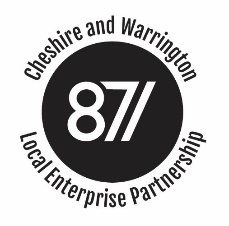 Cheshire and Warrington Local Enterprise PartnershipFinance and Audit CommitteeThursday 25th March 2020, 15:00pm – 16:00pmVenue: Telephone Conference/MS Teams+44 161 250 8784Conference ID: 620 566 911#AGENDAFORWARD LOOK 2020/21Agenda ItemAgenda ItemAgenda ItemLeadTimings1Welcome, introductions and apologiesWelcome, introductions and apologiesChair2Conflicts of InterestConflicts of InterestChair3Minutes of Meeting 19th December 2019Minutes of Meeting 19th December 2019Chair5 minutes4Matters/Actions ArisingMatters/Actions ArisingChair5 minutes5Management Accounts January 2020 and Forecast 2019/20Management Accounts January 2020 and Forecast 2019/20Ian Brooks15 minutes6Review of Corporate Risk RegisterReview of Corporate Risk RegisterIan Brooks10 minutes7Annual Review of Terms of Reference Annual Review of Terms of Reference Chair 10 minutes 8Review of Performance of the CommitteeReview of Performance of the CommitteeChair10 minutes9AOBAOBAll5 minutes10Date of next meeting:Date of next meeting:Date of next meeting:Date of next meeting:1010th June 2020, 3.00pmWyvern House, The Drumber, Winsford. Wyvern House, The Drumber, Winsford. Wyvern House, The Drumber, Winsford. Standing ItemsReview of Management Accounts Review of Corporate Risk RegisterMarchReview of Terms of ReferenceMarchReview of Performance of the CommitteeJuneAnnual Report of F&A CommitteeJuneReview of Internal Audit 2019/20 David ReesJuneApproval of Internal Audit Plan 2020/21David ReesJuneAnnual Accounts, Auditors Opinion, (Re-)Appointment of AuditorsMike BensonJuneReview of ReservesJuneReview of EZ BalancesSeptemberSeptemberDecemberDraft Budget 2021/22December